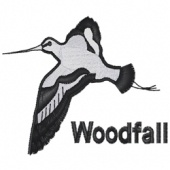 PE End Points										Key Stage 1ReceptionYear 1Year 2DanceMove to music.Copy simple dance moves.Perform own dance moves.Move safely around and in a space.Responds to range of stimuli. Copy simple dance moves.Make up short dances.Dance imaginatively.Change rhythm, speed, level and direction. Link simple moves together. Explore basic movements/patterns to music. Change direction in time to music.To practise taking off from different positions. To explore different levels and speed of movements.To compose and perform simple dance phrases. To create movements that show rhythm and control, to music. To develop a range of dance moves and improve timing. To show good body shape and position. Add change of direction in to a sequence. Uses space well and finds clear space. GymMake body tense, curled, stretched and relaxed. Copy simple sequences and repeat them. Roll in different ways.Travel in different ways.Stretch in different ways. Curl in different ways. Make body tense, curled, stretched and relaxed. Can copy simple sequences and repeat them. Control body when travellingTo create different balances using small and large body parts.Control body when balancing. To explore movements and control them together with flow. Explore travelling on low-level equipment (benches).To create a sequence using jumps and bounces. Link simple combinations of movements.To use different body parts to travel on.To create shapes and tucked position.To work collaboratively to create and mirror balances.To travel under or over apparatus with knees and ankles together.To create a balance with knees and ankles together.To remember and repeat simple gymnastic actions with control.To balance on isolated parts of the body using the floor, and hold balance. To use low-level equipment to hold balances on. To explore travelling in different ways around larger apparatus, using pushing or pulling motions.To find different ways to enter and exit apparatus.  Work independently and with a partner to create a short sequence of gymnastics movements. To support their body weight on hands when creating balance.To hold a balance still.Games/Multi skillsMove and stop safely.Throw underarm using different size balls.Roll a piece of equipment.Kick equipment such as balls in different directions.Catch with both hands.Experiments with different ways of moving.Jumps off an object and lands appropriately.Negotiates space successfully when playing racing and chasing games with other children, adjusting speed or changing direction to avoid obstacles.Shows increasing control over an object in pushing, patting, throwing, catching or kicking it.Explore static balancing.To perform some coordination drills, using upper and lower body            (star jumps). To aim a variety of balls and equipment with increasing accuracy.To hit a ball with a bat (tennis racket + big ball).To intercept the path of a ball. To travel in different ways (side-to-side, up and down, backwards and forwards).To practise ABC movements at circuit stations (agility, balance, coordination). Begin to develop hand-eye coordination.To perform a variety of throws and rolls. Send/receive balls with basic control.To use throwing and catching in a game situations.To practising fielding skills to play a game.  Participate in simple games. Develop strong special awareness.Begin to develop own games with peers.Understand the importance of rules for new games.Begin to understand attacking/defending.Develop simple tactics for games situations. To use hand-eye coordination to control a ball.Master sending/receiving skillsTo vary types of throws and distance. To catch a variety of sized balls with consistency. To move whilst kicking a ball.To move whilst dribbling a ball.To use fielding skills to play a game.To position the body to strike/hit a ball.To play games with a friendly manner. AthleticsTravels with confidence and skill around, under, over and through balancing and climbing equipment.Experiments with different ways of moving.Run in different directions finding space.Run in a straight line. Respond to various stimulus. To use variety of different speeds when running.To explore arm mobility.To explore different ways of throwing.Can jump from standing positions. To complete a short obstacle course with some control.Change speed and direction whilst running.To build up speed over a distance of 50 – 100m.To complete an obstacle course with control and agility. To learn the best jumping technique for distance.Can jump from a standing position. To hurdle over an obstacle. To throw different objects in a variety of ways. Healthy lifestyle and DietDescribe how the body feels before, during and after an activity. Children know the importance for good health of physical exercise, and a healthy diet, and talk about ways to keep healthy and safe. They manage their own basic hygiene and personal needs successfully, including dressing and going to the toilet independently.Describe how the body feels before, during and after an activity.Demonstrate how to exercise safely. Describe how the body feels before, during and after an activity.Identify major body parts using technical vocabulary (heart, brain, lungs, skeleton). Demonstrate how to exercise safely.Explain what the body needs to keep healthy. 